45° Branch reducer with O-ring gasket ABS 150-100Packing unit: 1 pieceRange: K
Article number: 0055.0428Manufacturer: MAICO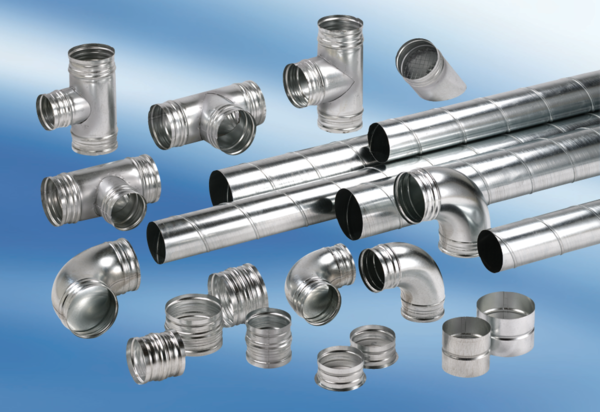 